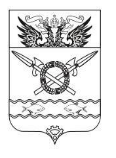 АДМИНИСТРАЦИЯ ВЕРХНЕПОДПОЛЬНЕНСКОГО                                         СЕЛЬСКОГО ПОСЕЛЕНИЯПОСТАНОВЛЕНИЕ02.11.2023                                                    № 149                             х. ВерхнеподпольныйОб утверждении реестра и схемы размещения мест (площадок) сбора твердых коммунальных отходов на территории Верхнеподпольненского сельского поселения.В соответствии с Федеральным законом от 06.10.2003 № 131-ФЗ «Об общих принципах организации местного самоуправления в Российской федерации», Федеральным законом от 24.06.1998 № 89-ФЗ «Об отходах производства и потребления», постановлением Правительства РФ от 31.08.2018 № 1039 «Об утверждении Правил обустройства мест (площадок) накопления твердых коммунальных отходов и ведения их реестра», ПОСТАНОВЛЯЮ:1. Утвердить реестр мест (площадок) сбора твердых коммунальных отходов на территории Верхнеподпольненского сельского поселения (Приложение 1). 2. Утвердить схему размещения мест сбора твердых коммунальных отходов от населения на территории х. Верхнеподпольный (Приложение 2).3. Утвердить схему размещения мест сбора твердых коммунальных отходов от населения на территории х. Черюмкин (Приложение 3).4. Утвердить схему размещения мест сбора твердых коммунальных отходов от населения на территории х. Алитуб (Приложение 4).5. Утвердить схему размещения мест сбора твердых коммунальных отходов от населения на территории х. Слава Труда (Приложение 5).6. Признать утратившим силу постановление Администрации Верхнеподпольненского сельского поселения от 20.01.2023 № 4 «Об утверждении реестра и схемы мест (площадок) сбора твердых коммунальных отходов на территории Верхнеподпольненского сельского поселения».7. Настоящее постановление подлежит размещению на официальном сайте Администрации Верхнеподпольненского сельского поселения в информационно-телекоммуникационной сети «Интернет» (verhnepodpolnenskoe-sp.ru).8. Постановление вступает в силу со дня его официального опубликования.9. Контроль за исполнением настоящего постановления возложить на начальника сектора по вопросам ЖКХ Администрации Верхнеподпольненского сельского поселения - Бузунову И.Г.Глава Администрации Верхнеподпольненского сельского поселения                                                                                   А.Г. ЯгольникПостановление вносит сектор по вопросам ЖКХПриложение № 1к постановлению Администрации Верхнеподпольненского сельского поселения от 02.11.2023 № 149РЕЕСТРмест (площадок) накопления (сбора) твердых коммунальных отходов на территорииВерхнеподпольненского сельского поселенияПриложение № 2к постановлению Администрации Верхнеподпольненского сельского поселения от 02.11.2023 № 149СХЕМАразмещения мест сбора твердых коммунальных отходов от населения на территории х. Верхнеподпольный (МКД)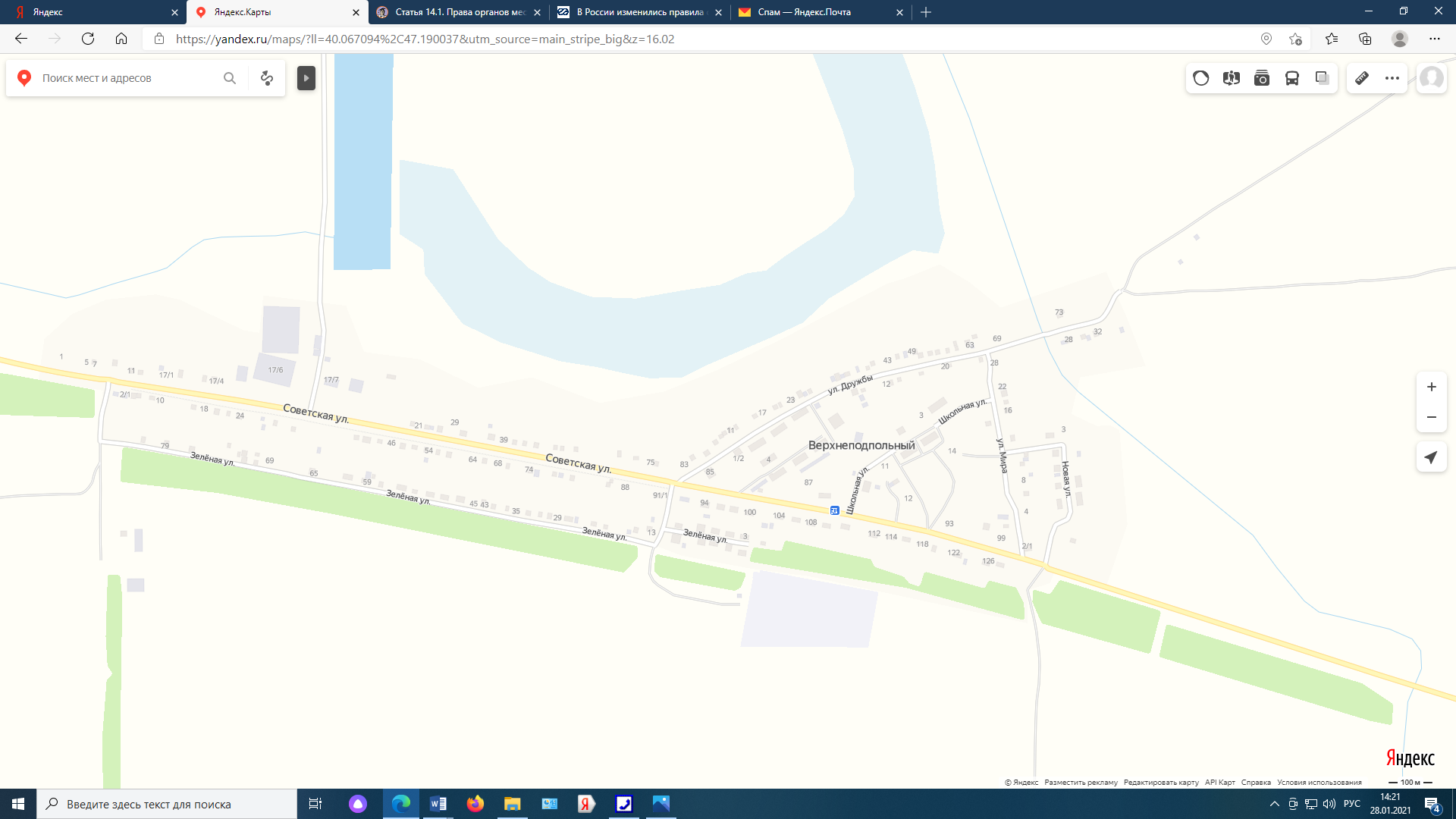 Условные обозначения: место расположения места сбора ТКО                                                   Приложение № 3к постановлению Администрации Верхнеподпольненского сельского поселения от 02.11.2023 № 149СХЕМАразмещения мест сбора твердых коммунальных отходов от населения на территории х. Черюмкин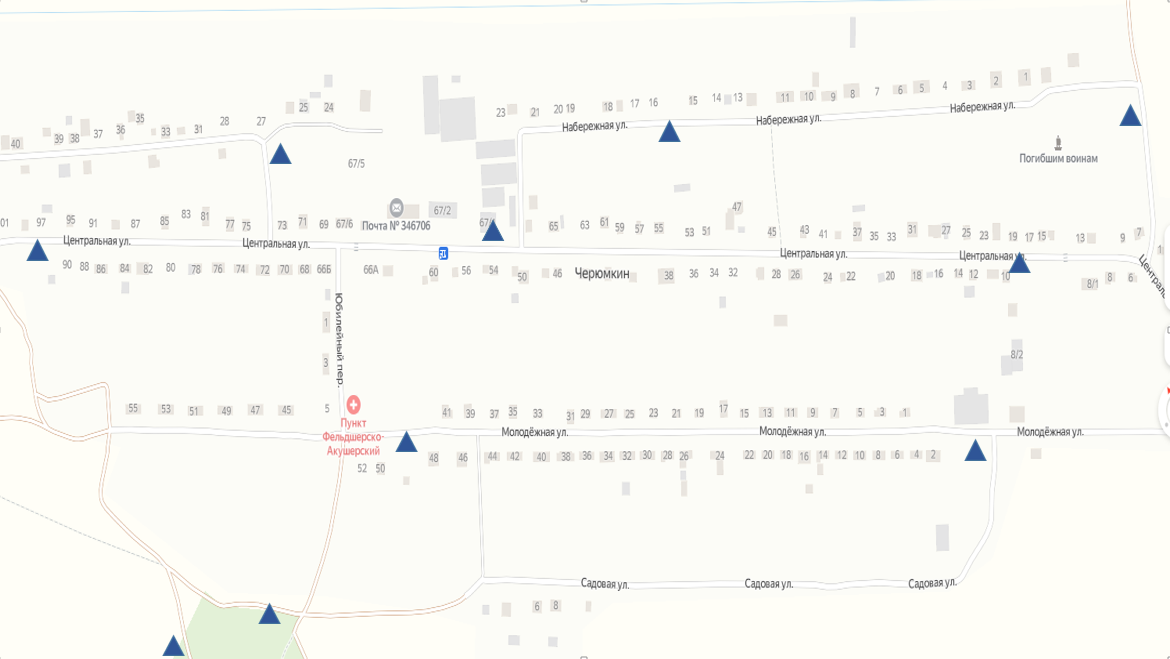 Условные обозначения: Место расположения места сбора ТКО  Приложение № 4к постановлению Администрации Верхнеподпольненского сельского поселения от 02.11.2023 № 149СХЕМАразмещения мест сбора твердых коммунальных отходов от населения на территории х. Алитуб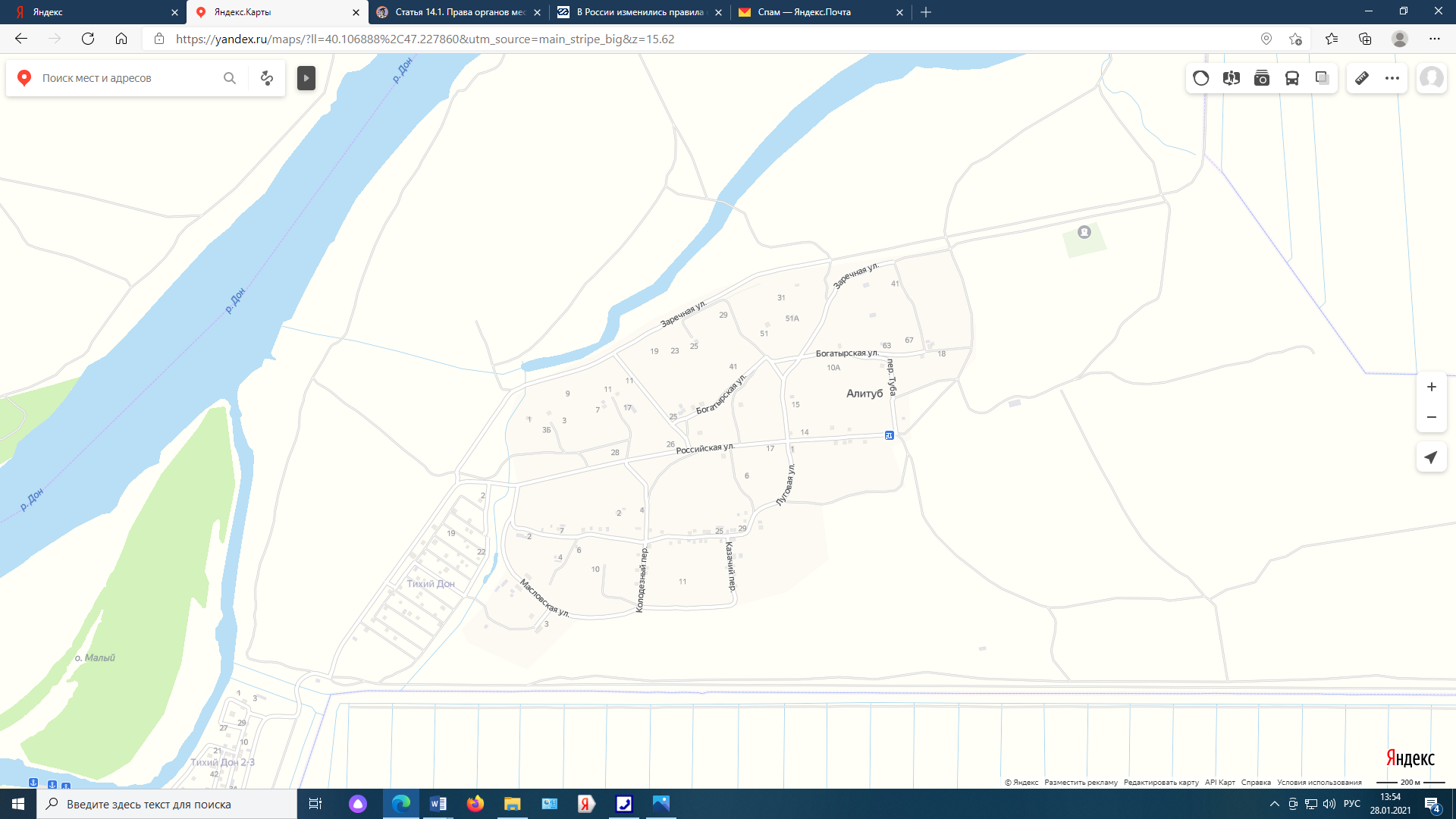 Условные обозначения:   место расположения места сбора ТКО                                                                    Приложение № 5к постановлению Администрации Верхнеподпольненского сельского поселения от 02.11.2023 № 149СХЕМАразмещения мест сбора твердых коммунальных отходов от населения на территории х. Слава Труда                                        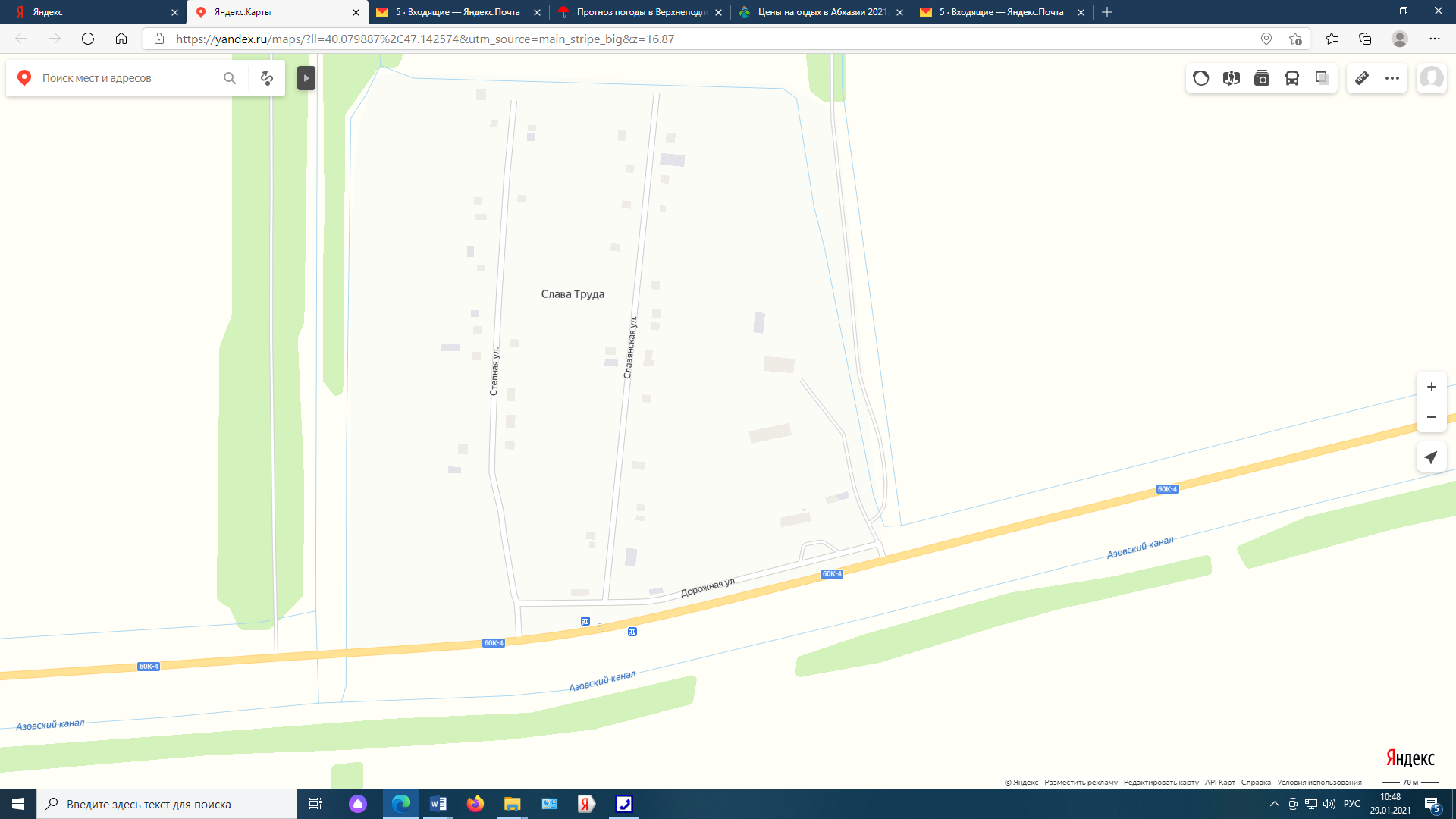 Условные обозначения: место расположения места сбора ТКО	№Данные о нахождении мест (площадок) накопления (сбора) твердых коммунальных отходов -сведения об адресе и (или) географических координатах места (площадки) накопления (сбора) твердых коммунальных отходовДанные о технических характеристиках мест (площадок) накопления (сбора) твердых коммунальных отходовДанные о технических характеристиках мест (площадок) накопления (сбора) твердых коммунальных отходовДанные о технических характеристиках мест (площадок) накопления (сбора) твердых коммунальных отходовДанные о технических характеристиках мест (площадок) накопления (сбора) твердых коммунальных отходовДанные о собственниках мест (площадок) накопления (сбора) твердых коммунальных отходовДанные об источниках образования твердых коммунальных отходов, которые складируются в местах (на площадках) накопления (сбора) твердых коммунальных отходовОснования внесения сведений в РеестрДата внесения сведений в Реестр№Данные о нахождении мест (площадок) накопления (сбора) твердых коммунальных отходов -сведения об адресе и (или) географических координатах места (площадки) накопления (сбора) твердых коммунальных отходовСведения об используемом покрытииИнформация о размещенных контейнерах и бункерах с указанием их объемаИнформация о размещенных контейнерах и бункерах с указанием их объемаИнформация о планируемых к размещению контейнерах и бункерах с указанием их объемаДанные о собственниках мест (площадок) накопления (сбора) твердых коммунальных отходовДанные об источниках образования твердых коммунальных отходов, которые складируются в местах (на площадках) накопления (сбора) твердых коммунальных отходовОснования внесения сведений в РеестрДата внесения сведений в Реестр№Данные о нахождении мест (площадок) накопления (сбора) твердых коммунальных отходов -сведения об адресе и (или) географических координатах места (площадки) накопления (сбора) твердых коммунальных отходовСведения об используемом покрытииКоличество контейнеров, бункеров, ед.V, контейнера, бункера, куб.м.Информация о планируемых к размещению контейнерах и бункерах с указанием их объемаДанные о собственниках мест (площадок) накопления (сбора) твердых коммунальных отходовДанные об источниках образования твердых коммунальных отходов, которые складируются в местах (на площадках) накопления (сбора) твердых коммунальных отходовОснования внесения сведений в РеестрДата внесения сведений в Реестр1х. Верхнеподпольный, ул. Дружбы № 5/1 (МКД)47.189127 40.064866бетон21,1-Администрация Верхнеподпольненского сельского поселениянаселение ул. Дружбы № 5/1 - № 7/1Акт по определению мест сбора ТКО № 2 от 20.07.202122.09.20212х. Верхнеподпольный, ул. Дружбы № 2 (МКД) 47.190024 40.063999бетон21,1-Администрация Верхнеподпольненского сельского поселениянаселение ул. Дружбы № 1/1 - № 3/1Акт по определению мест сбора ТКО № 1 от 20.07.202122.09.20213х. Верхнеподпольный, ул. Школьная № 14 (МКД) 47.189103 40.069245бетон31,1-Администрация Верхнеподпольненского сельского поселениянаселение ул. Школьная № 9 - № 14Акт по определению мест сбора ТКО № 3 от 20.07.202122.09.20214х. Верхнеподпольный, ул. Школьная № 12 (МКД) 47.188717 40.067555бетон21,1-Администрация Верхнеподпольненского сельского поселениянаселение ул. Школьная " 8 - № 12Акт по определению мест сбора ТКО № 4 от 20.07.202122.09.20215х. Черюмкин, ул. Центральная 67/147.194505 40.092914бетон--2Администрация Верхнеподпольненского сельского поселениянаселение ул. Центральная № 1 - № 103Акт по определению мест сбора ТКО № 5 от 20.07.202122.09.20216х. Черюмкин, ул. Центральная 10 47.190590, 40.099836бетон--3Администрация Верхнеподпольненского сельского поселениянаселение ул. Центральная № 1 - № 103Акт по определению мест сбора ТКО № 8 от 19.01.202320.01.20237х. Черюмкин, ул. Центральная 99 47.198003, 40.086182бетон--2Администрация Верхнеподпольненского сельского поселениянаселение ул. Центральная № 1 - № 103Акт по определению мест сбора ТКО № 8 от 19.01.202320.01.20238х. Черюмкинул. Набережная 147.190966, 40.102453бетон21,1-Администрация Верхнеподпольненского сельского поселениянаселение ул. Набережная с № 1 по № 23Акт по определению мест сбора ТКО № 8 от 19.01.202320.01.20239х. Черюмкинул. Набережная 1647.194122, 40.095812бетон21,1-Администрация Верхнеподпольненского сельского поселениянаселение ул. Набережная с № 1 по № 23Акт по определению мест сбора ТКО № 8 от 19.01.202320.01.202310х. Черюмкинул. Набережная 2747.196788, 40.090346бетон21,1-Администрация Верхнеподпольненского сельского поселениянаселение ул. Набережная с № 23\1 по № 40Акт по определению мест сбора ТКО № 8 от 19.01.202320.01.202311х. Черюмкин ул. Молодёжная 50 47.193910, 40.090019бетон21,1Администрация Верхнеподпольненского сельского поселениянаселение ул. Молодежная № 50 - № 55, пер. ЮбилейныйАкт по определению мест сбора ТКО № 8 от 19.01.202320.01.202312х. Черюмкин ул. Молодёжная 247.189972, 40.097475бетон41,1Администрация Верхнеподпольненского сельского поселениянаселение ул. Молодежная № 1 - № 50Акт по определению мест сбора ТКО № 8 от 19.01.202320.01.202313х. Алитуб,ул. Российская  47.226391 40.093679бетон21,1-Администрация Верхнеподпольненского сельского поселениянаселение ул. Российская № 1 - № 24Акт по определению мест сбора ТКО № 7 от 20.07.202122.09.202114х. Алитуб,ул. Российская 47.227130 40.097741бетон21,1-Администрация Верхнеподпольненского сельского поселениянаселение ул. Донская № 1 - № 30Акт по определению мест сбора ТКО № 7 от 20.07.202122.09.202115х. Алитуб,ул. Российская 47.227480 40.101831бетон21,1-Администрация Верхнеподпольненского сельского поселениянаселение ул. Богатырская № 1 - № 70Акт по определению мест сбора ТКО № 7 от 20.07.202122.09.202116х. Алитуб,ул. Российская 47.227703 40.107637бетон21,1-Администрация Верхнеподпольненского сельского поселениянаселение ул. Луговая № 1 - № 6Акт по определению мест сбора ТКО № 7 от 20.07.202122.09.202117х. Алитуб,ул. Российская47.227514 40.103851бетон21,1-Администрация Верхнеподпольненского сельского поселениянаселение пер. Туба № 1 - № 5Акт по определению мест сбора ТКО № 7 от 20.07.202122.09.202118х. Слава Труда,ул. Степная 47.141377 40.074225бетон21,1-Администрация Верхнеподпольненского сельского поселениянаселение ул. Степная № 1 - № 28Акт по определению мест сбора ТКО № 6 от 20.07.202122.09.202119х. Слава труда,ул. Славянская 47.143552  40.076210бетон21,1-Администрация Верхнеподпольненского сельского поселениянаселение ул. Славянская № 1 - № 30Акт по определению мест сбора ТКО № 6 от 20.07.202122.09.202120х. Верхнеподпольный,ул. Советская 17/6асфальтобетон10,75-ООО «Аксайская земля»ООО «Аксайская земля»Договор № 183 АП/ЮЛ20.01.202321х. Верхнеподпольный,ул. Школьная 1асфальтобетон10,75-ООО «Аксайская земля»ООО «Аксайская земля»Договор № 183 АП/ЮЛ20.01.202322х. Верхнеподпольный,ул. Зеленая 52асфальтобетон10,75-ООО «Аксайская земля»ООО «Аксайская земля»Договор № 183 АП/ЮЛ20.01.202323х. Верхнеподпольный,ул. Школьная 1асфальтобетон10,75-МБУК ВСП «Верхнеподпольненский СДК»СДКх. ВерхнеподпольныйДоговор № 58/АП/БУ/2220.01.202324х. Черюмкин, ул. Центральная 67/3асфальтобетон10,75-МБУК ВСП «Верхнеподпольненский СДК»СДКх. ЧерюмкинДоговор № 58/АП/БУ/2220.01.202325х. Верхнеподпольный,ул. Школьная 2бетон10,5-МБДОУ Аксайского района д/с № 28 «Рябинушка»МБДОУ Аксайского района д/с № 28 «Рябинушка»Договор № 80/АП/БУ/2220.01.202326х. Черюмкин, ул. Центральная 67/5бетон20,75-МБДОУ Аксайского района д/с № 29 «Черемушка»МБДОУ Аксайского района д/с № 29 «Черемушка»Договор № 77/АП/БУ/2220.01.202327СНТ «Тихий Дон завода «Рубин»бетон21,0-СНТ «Тихий Дон завода «Рубин»СНТ «Тихий Дон завода «Рубин»Договор № 358/АП/ЮЛ20.01.202328СНТ «Заречный»бетон41,0СНТ «Заречный»СНТ «Заречный»Договор № 86/АП/ЮЛ20.01.202329х. Алитуб кладбище 47.232891, 40.114082бетон21,1-Администрация Верхнеподпольненского сельского поселениянаселениеВыписка ЕГРН 61-61/003-61/003/011/2016-3165/2 от 09.11.201620.01.202330х. Черюмкинкладбище47.193591, 40.087096бетон21,1-Администрация Верхнеподпольненского сельского поселениянаселениеВыписка ЕГРН 61-61/003-61/003/011/2016-3164/2 от 09.11.201620.01.202331х. Черюмкинкладбище47.193202, 40.085693бетон21,1-Администрация Верхнеподпольненского сельского поселениянаселениеВыписка ЕГРН 61-61/003-61/003/011/2016-3164/2 от 09.11.201620.01.202332х. Верхнеподпольный,ул. Школьная 3бетон21,2-МБОУ СОШ х. ВерхнеподпольныйМБОУ СОШ х. ВерхнеподпольныйДоговор № 93/АП/БУ/2320.01.202333х. Верхнеподпольный,ул. Дружбы 2аасфальтобетон10,48-ИП Егощенкова Наталья ВладимировнамагазинДоговор № 21/АП/ЮЛ20.01.202334х. Верхнеподпольный,ул. Дружбы № 7121,1-Администрация Верхнеподпольненского сельского поселениянаселение ул. Дружбы от № 36 до № 71Акт по определению мест сбора ТКО № 9 от 30.10.202302.11.202335х. Верхнеподпольный,ул. Дружбы № 4321,1-Администрация Верхнеподпольненского сельского поселениянаселение ул. Дружбы от № 71 до № 31Акт по определению мест сбора ТКО № 9 от 30.10.202302.11.202336х. Верхнеподпольный,ул. Дружбы № 321,1-Администрация Верхнеподпольненского сельского поселениянаселение ул. Дружбы от № 1 до № 25Акт по определению мест сбора ТКО № 9 от 30.10.202302.11.202337х. Верхнеподпольный,ул. Зеленая № 1321,1-Администрация Верхнеподпольненского сельского поселениянаселение ул. Зеленая от № 1 до № 35Акт по определению мест сбора ТКО № 9 от 30.10.202302.11.202338х. Верхнеподпольный,ул. Зеленая № 5721,1-Администрация Верхнеподпольненского сельского поселениянаселение ул. Зеленая от № 37 до № 83Акт по определению мест сбора ТКО № 9 от 30.10.202302.11.202339х. Верхнеподпольный,ул. Новая № 821,1-Администрация Верхнеподпольненского сельского поселениянаселение ул. Новая от № 1 до № 19Акт по определению мест сбора ТКО № 9 от 30.10.202302.11.202340х. Верхнеподпольный,ул. Мира № 1021,1-Администрация Верхнеподпольненского сельского поселениянаселение ул. Мира от № 1 до № 28Акт по определению мест сбора ТКО № 9 от 30.10.202302.11.202341х. Верхнеподпольный,ул. Советская № 17/6--3Администрация Верхнеподпольненского сельского поселениянаселение ул. Советская от № 1 до № 25Акт по определению мест сбора ТКО № 9 от 30.10.202302.11.202342х. Верхнеподпольный,ул. Советская № 57--3Администрация Верхнеподпольненского сельского поселениянаселение ул. Советская от № 27 до № 83Акт по определению мест сбора ТКО № 9 от 30.10.202302.11.202343х. Верхнеподпольный,ул. Советская № 99--3Администрация Верхнеподпольненского сельского поселениянаселение ул. Советская от № 83 до № 128Акт по определению мест сбора ТКО № 9 от 30.10.202302.11.202344х. Слава Трудаул. Славянская бетон10,36-ИП Калмыкова Елена ЮрьевнамагазинДоговор № 430/АП/ИП от 03.09.201902.11.202345х. Слава Труда, ул. Дорожная 2бетон11,0-ИП Шпортенко Дмитрий АлександровичкафеДоговор № 16/АП/ИП от 01.10.201802.11.2023